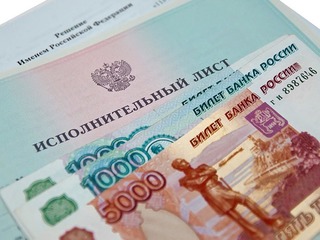 Что такое удержания из пенсии?На практике не все пенсионеры получают начисленную им пенсию в полном объёме. Если у пенсионера имеется задолженность перед органами пенсионного обеспечения, они удерживают размер долга из причитающейся к выплате пенсии.Также ПФР выступает посредником в расчётах между пенсионером-должником и третьими лицами (предприятиями, организациями или физическими лицами). В этом случае Пенсионный фонд может удерживать часть пенсии для оплаты долгов пенсионера.Какие есть основания для удержаний из пенсии?Для удержания из пенсии не нужно согласие должника: достаточно наличия строго оговоренных в законодательстве оснований.Закон "О страховых пенсиях" допускает 3 причины, по которым ПФР может производить удержания из пенсий:Решение самого органа пенсионного обеспечения удержать излишне начисленные денежные средства, если переплата возникла из-за того, что пенсионер не оповестил вовремя ПФ о наступлении обстоятельств, в связи с которыми пенсия или фиксированная выплата к ней подлежит перерасчету, либо получатель вообще лишается права на её получение;На основании решения судебных органов, установивших злоупотребления пенсионером и постановивших взыскать с него суммы пенсий и/или фиксированных выплат к ним;Наличие исполнительных документов.Удержания по решению пенсионных органов Законодательство обязует пенсионера сообщать о событиях в своей жизни, если они влияют на право получения гособеспечения или на размер таких выплат. На это отводится 1 рабочий день. Если несвоевременность предоставления таких сведений, либо недостоверность поданной информации привели к переплате, излишек начисленных средств должен быть возмещен Пенсионному Фонду.Удержания из пенсии по исполнительным листамПомимо пенсионных споров, в отношении пенсионера могут быть приняты судебные решения о взыскании денежных средств в пользу третьих лиц по гражданским и уголовным делам (штрафы, алименты, возмещение причиненного материального ущерба).Такие судебные решения, постановления и приговоры в первую очередь поступают к судебному приставу, который возбуждает исполнительно дело.В рамках открытого исполнительного производства пристав-исполнитель уведомляет пенсионера о размере взыскания и сроке для добровольного погашения долга.Если пенсионер не имеет возможности расплатиться по исполнительному листу одномоментно, документ передается в территориальный орган пенсионного фонда по месту регистрации должника для принудительного удержания долга из пенсии.Из каких пенсий не может быть удержаний?Исполнительное законодательство предусматривает ряд пенсий, не подлежащих уменьшению за счет удержаний, это:- пенсии по случаю потери кормильца;-пенсии гражданам, получившим увечья при исполнении служебных обязанностей, а также членам        семей граждан, умерших в следствие полученных ранений;(Эти ограничения не применяются при взыскании алиментов в пользу несовершеннолетних детей и при выплатах для возмещения ущерба в связи со смертью кормильца)